Spring 1 Y5 Multiplication and Division written methods  Y5 Multiplication and Division written methods Notes: children should be competent with the area model from Y4 so should be an easy step on to 2d by 2d. No larger numbers should be used with the area model as it is not efficient. Unitising language should be used – one ten multiplied by two tens equals two tens as per key concepts. Notes: children should be competent with the area model from Y4 so should be an easy step on to 2d by 2d. No larger numbers should be used with the area model as it is not efficient. Unitising language should be used – one ten multiplied by two tens equals two tens as per key concepts. Notes: children should be competent with the area model from Y4 so should be an easy step on to 2d by 2d. No larger numbers should be used with the area model as it is not efficient. Unitising language should be used – one ten multiplied by two tens equals two tens as per key concepts. By the end of the teaching sequence children should…Examples  and models and images to useExamples  and models and images to useMultiply 3d by 1 d using the area model (reviewed from Y4) and formal method. 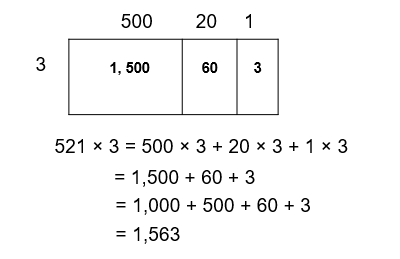 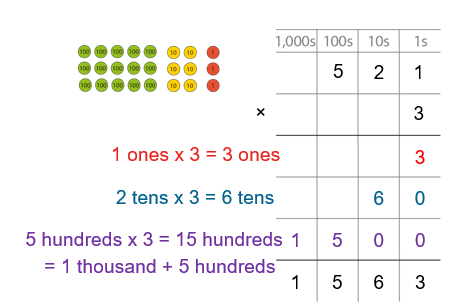 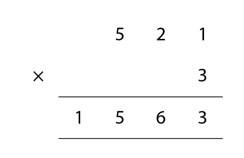 Multiply 2 d by 2d with the area model using PV counters and Cuisenaire rods See NCETM 2.23 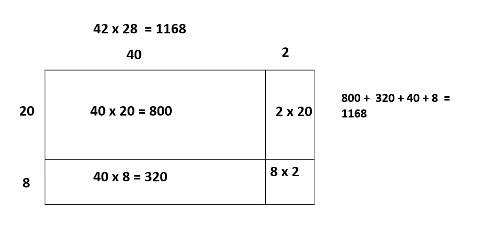 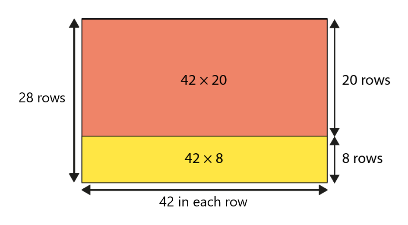 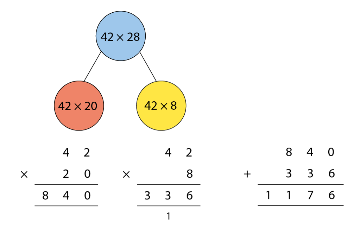 Multiply 2 d by 2d with long multiplication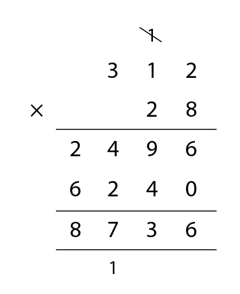 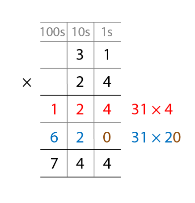 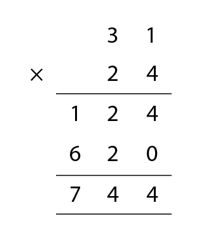 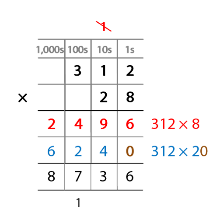 Multiply 3 d by 2d with long multiplicationMultiply 4 d by 2d with long multiplicationDivide 3d by 1d using short division and PV counters NCETM 2.15 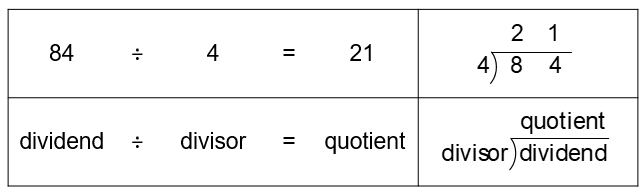 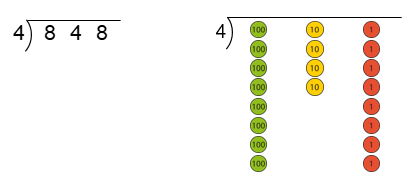 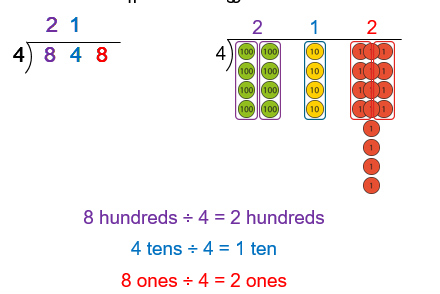 Divide 3d by 1d using short division Divide 4d by 1d using short divisionInterpret remainders (round up or round down according the question)Solve mixed operation problems Also with Spring 2 Spring 2 Y5 Decimals and Fractions Notes: Not necessary to do any rounding or PV to 3 dp as that can be covered in Y6.  Use context of measure and money (see WR Maths ) to give a real life context and review learning from Y3 and Y4 on measurement. NCETM 3.10    WRMaths Notes: Not necessary to do any rounding or PV to 3 dp as that can be covered in Y6.  Use context of measure and money (see WR Maths ) to give a real life context and review learning from Y3 and Y4 on measurement. NCETM 3.10    WRMaths Notes: Not necessary to do any rounding or PV to 3 dp as that can be covered in Y6.  Use context of measure and money (see WR Maths ) to give a real life context and review learning from Y3 and Y4 on measurement. NCETM 3.10    WRMaths By the end of the teaching sequence children should…Examples  and models and images to useExamples  and models and images to useUnderstand the concept of tenths, hundredths and thousandths that there are 10 tenths in a whole, 10 hundredths in a tenth and 100 hundredths a whole 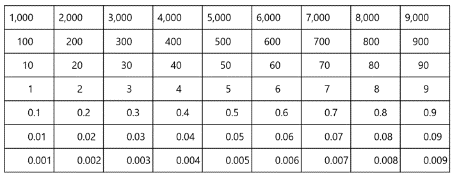 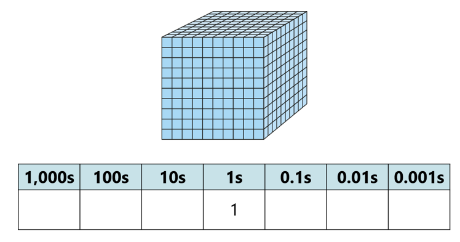 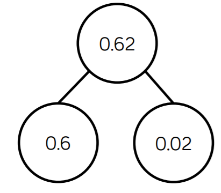 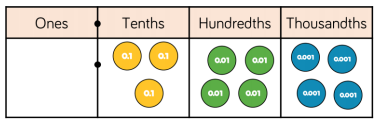 Represent decimals in a place value chart Represent decimals as fractions Partition decimals and fraction equivalent according PV6 . 24    6 + 0.2+ 0.04    6  + 2/10 + 4/100Partition decimals and fraction equivalent a variety of ways 6.24   62 tenths and 4 hundredths   6 + 24/100Read and write decimal numbers as numerals and fractions 0.71  71/100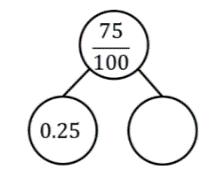 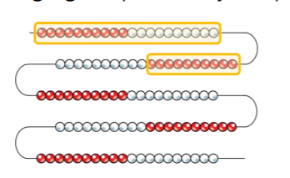 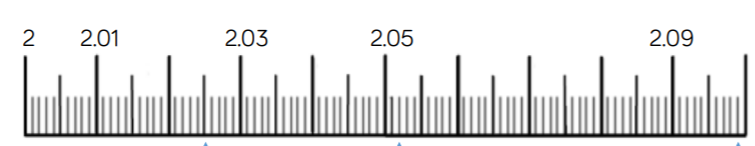 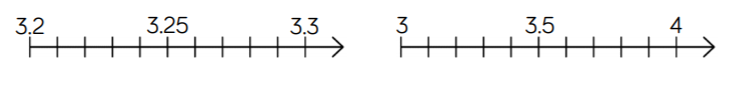 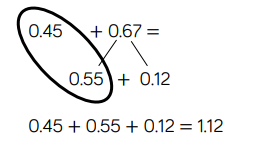 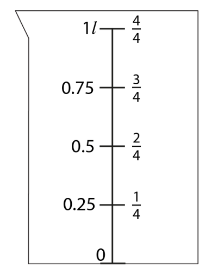 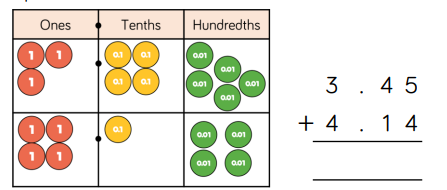 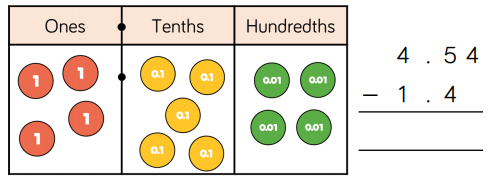 Count in decimals and place decimals to 1 dp on a number line Count in decimals and place decimals to 2 dp on a number lineCompare decimal numbers to 2 dp Round decimals to the nearest whole on a number lineRound decimals to the 1 dp on a number lineX and ÷  decimal numbers by 10, 100, 1000Convert between units of measurements:  Review fractions 1 ½ kmAdd and subtract decimals using ENL strategies and formal methods (use PV counters and dienes first). 